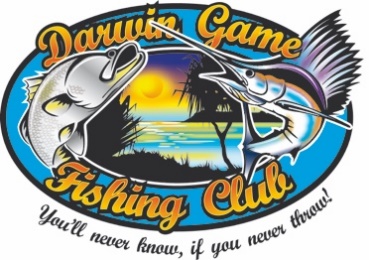 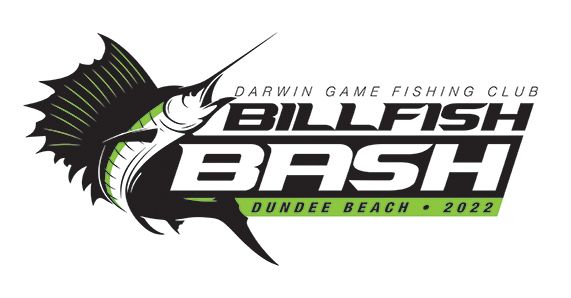 DUNDEE BILLFISH BASH   2 - 3 APRIL 2022ENTRY FORMEntries should be sent to weighmaster@dgfc.com.au Entry $40 per adult and $20 per junior (under 16 as of 2nd April 2022)Family Entry $100 (covers 2 adults and all children)Team Name (if known)…………………………………………………………Skipper:………………………………………………………………	Adult F/ Adult M / Junior / DGFC MemberTeam member.................................................... ……………….	Adult F/ Adult M / Junior / DGFC MemberTeam member……………………………………………………….	Adult F/ Adult M / Junior / DGFC MemberTeam member………………………………………………………    Adult F/ Adult M / Junior / DGFC MemberTeam member……………………………………………………...	Adult F/ Adult M / Junior / DGFC MemberTeam member………………………………………………………	Adult F/ Adult M / Junior / DGFC MemberTeam member………………………………………………………	Adult F/ Adult M / Junior / DGFC MemberSkipper Contact information:Phone No………………………………………………………….Email………………………………………………………………..Boat Details (Name, Make, Size and Side on Photo Attached)………………………………………………….Type of Boat (cabin, centre console, etc) ……………………………………...……..VHF on Board:  Yes / No      Required Safety Equipment   Yes / NoI, …………………………………………………….(skipper) agree that I will follow the rules and decision of the Darwin Game Fishing Club for this competition and that I accept responsibility for the safety of my team members. I will include a side on picture of my vessel included with my entry to assist in the unlikely event of an emergency.………………………………………………………………..   Date………………………
Signature							Entry fees can be made via direct deposit to Darwin Game Fishing Club using your last name as the reference.BSB: 633 000Acc:1554 20466